DACC District Final Exam Schedule 2019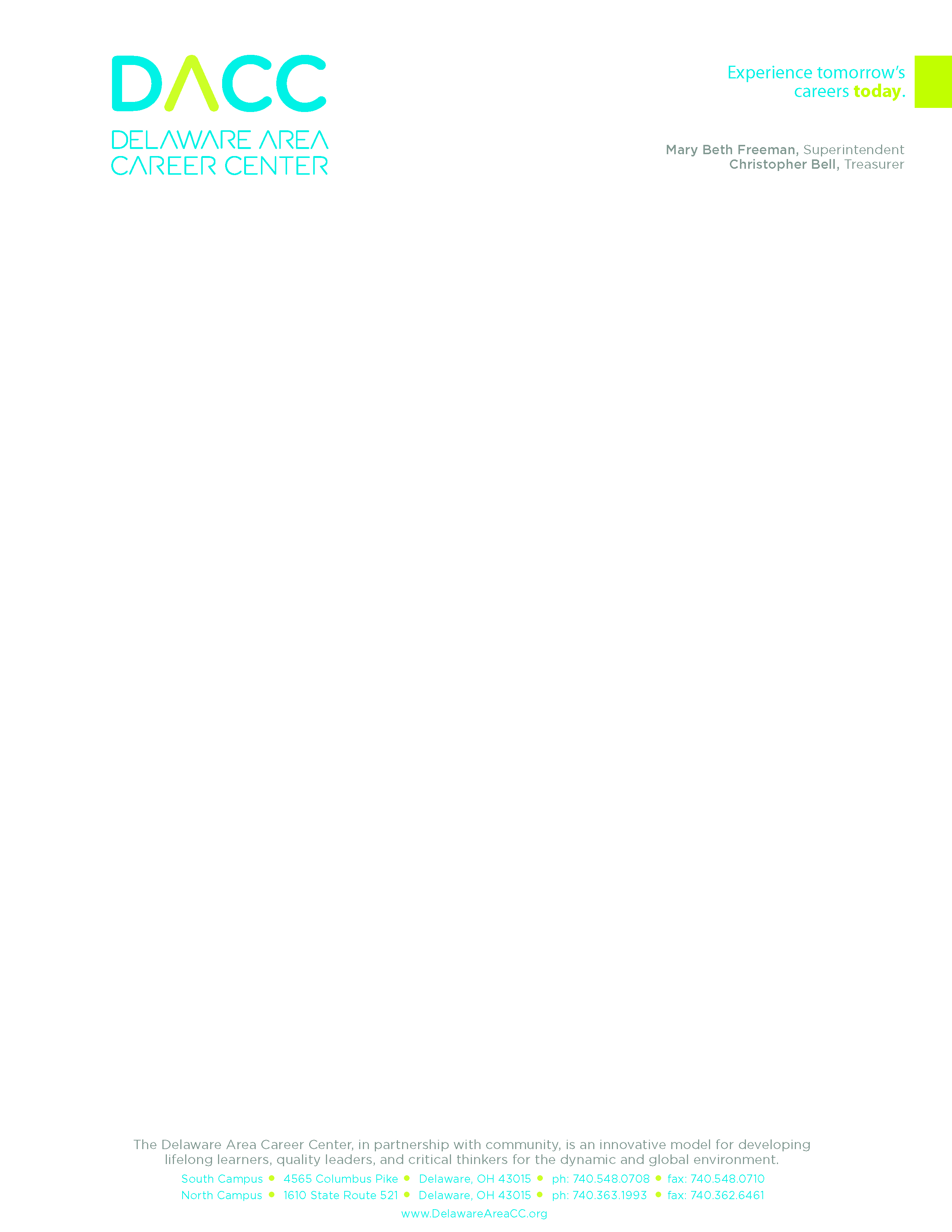 General Exam InformationInstructors will determine review days for final exams.Students will report to exams as listed on the schedule below. After a student arrives on campus, he/she MUST remain on campus until the regular dismissal time. Students are required to stay the full length of the exam period.  Please bring a book or magazine to read if you finish an exam before the exam period ends.  Notes from home will not be accepted for early dismissal unless it is a valid reason per our DACC Student Handbook. Lunch will be provided at regularly scheduled times. Students will not be allowed to leave for lunch and return.Make-up exams must be scheduled with each instructor prior to Thursday, May 23rd for seniors and Wednesday, May 29th for juniors.  Juniors are expected to be at school on the make-up day as this is counted as a day of attendance.Senior Breakfast/Completion Ceremony Rehearsal will be Thursday, May 23rd during the school day. More information to follow for all other students on this day. If a student or parent has any questions or concerns about the final exam schedule, please contact the Career-Technical Instructor or Academic Teacher. NORTH and SOUTH LAB EXAM SCHEDULE:Seniors:Tuesday, May 21st and Wednesday, May 22nd    Make-ups- May 23rd   Juniors:Friday, May 24th and Tuesday, May 28th  Make-ups- May 29th   SOUTH ACADEMIC EXAM SCHEDULE:Seniors:Tuesday, May 21st- Math and Science Wednesday, May 22nd - English and Social StudiesThursday, May 23rd - Make-upsJuniors:Friday, May 24th- English and Social StudiesTuesday, May 28th- Math and ScienceWednesday, May 29th- Make-upsNORTH ACADEMIC EXAM SCHEDULE:Seniors:Tuesday, May 21st - English and Social StudiesWednesday, May 22nd - Math and ScienceThursday, May 23rd- Make-upsJuniors:Friday, May 24th- Math and ScienceTuesday, May 28th – English and Social StudiesWednesday, May 29th – Make-ups 